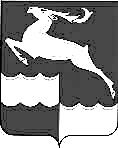 АДМИНИСТРАЦИЯ ИРБИНСКОГО СЕЛЬСОВЕТАКЕЖЕМСКОГО РАЙОНАКРАСНОЯРСКОГО КРАЯПОСТАНОВЛЕНИЕ     13.03.2020 г.                                    № 16                                 с. Ирба                                                                                                     «О создании и организации работы патрульных, патрульно-маневренных, маневренных  групп на территории МО Ирбинский сельсовет Кежемского района Красноярского края в пожароопасный период 2020 года»В соответствии с приказом Сибирского регионального центра МЧС России  от 22.11.2016 года № 758 « Об организации мероприятий по предупреждению  ЧС в пожароопасный сезон 2017 года», В ЦЕЛЯХ ОПЕРАТИВНОГО РЕАГИРОВАНИЯ НА СКЛАДЫВАЮЩУЮСЯ ОБСТАНОВКУ, проведения  профилактических противопожарных мероприятий, а также в целях повышения пожарной безопасности на территории  с. Ирба и оперативного реагирования на складывающуюся обстановку в пожароопасный период, руководствуясь Уставом Ирбинского сельсовета, ПОСТАНОВЛЯЮ: Утвердить состав патрульных, патрульно–маневренных, маневренных групп на территории МО Ирбинский сельсовет, согласно приложению1. Утвердить порядок организации работы патрульных, патрульно-маневренных, маневренных групп  на территории МО Ирбинский сельсовет, согласно приложению 2.Утвердить порядок  учета патрульных, патрульно-маневренных, маневренных групп на территории МО Ирбинский сельсовет, согласно приложению 3Контроль за исполнением возложить на специалиста 1 категории администрации Ирбинского сельсовета Куканчикову Анжелику АлексеевнуПостановление вступает в силу с момента подписания, подлежит  размещению на официальном сайте администрации Ирбинского сельсовета.Глава  Ирбинского сельсовета:                                        А.В. Ярославцева Приложение № 1 к постановлению Ирбинского сельсовета от 13.03.2020 г № 16СоставПатрульных, патрульно-маневренных, маневренных групп.Патрульная группа (3 человека)- Глава Ирбинского сельсовета А.В.Ярославцева-  специалист 1 категории администрации Ирбинского сельсовета Куканчикова А.А- депутат Ирбинского сельского Совета депутатов А.И.БрюхановПатрульно –маневренная группа ( 4-7 человек, 1 ед. техники УАЗ)- дворник администрации Ирбинского сельсовета А.И. Брюханов- Глава Ирбинского сельсовета  А.В. Ярославцева-Водитель администрации Ирбинского сельсовета А.В. Фролов-Специалист администрации Ирбинского сельсовета В.А. Брюханова-волонтеры Маневренная группа (не менее 15 человек, 2 ед. техники-УАЗ, АЦ-40)- Глава Ирбинского сельсовета А.В. Ярославцева-Водитель администрации Ирбинского сельсовета А.В. Фролов-Водитель пожарной машины администрации Ирбинского сельсовета В.А. Поливкин- Специалист 1 категории администрации Ирбинского сельсовета Куканчикова А.А- Специалист 1 категории администрации Ирбинского сельсовета В.А. Брюханова- Участковый уполномоченный  полиции лейтенант  полиции Брюханов М.Г.-добровольная пожарная охрана  - 7 человек по согласованию-волонтеры 3 человекаПриложение 2к постановлению Ирбинского сельсовета от 10.03.2020 № 16положениео порядке и организации работы патрульных, патрульно-маневренных, маневренных групп на территории МО Ирбинский сельсовет.Общее положение Настоящее положение разработано в соответствии с ФЗ от 21.12. 1994 № 69-ФЗ « О пожарной безопасности», ФЗРФ от 21.12.1994 № 68-ФЗ « О защите населения и территорий от ЧС природного и техногенного характера», ФЗ от 06.10.2003 г. № 131 –ФЗ « Об общих принципах организации самоуправления в Российской Федерации»,распоряжением Сибирского регионального центра МЧС России от 27.04.2016 г № 168 « О создании патрульных, патрульно-маневренных , маневренных групп»Порядок разработан в целях повышения эффективности работы органов местного самоуправления по выявлению, предупреждению и ликвидации очагов природных пожаров на ранней стадии их развития, проведения профилактической работы среди населения по недопущению сжигания растительности.Патрульная группа - сводная группа сил и средств Ф и ТП РСЧС муниципального образования, созданная в установленном порядке для выполнения обязанностей в пожароопасный период по патрулированию территории района ответственности, мониторинга обстановки, связанной с природными пожарами, выявлению несанкционированных палов растительности, работы с населением по соблюдению правил пожарной безопасности.Патрульно-маневренная группа - сводная группа сил и средств Ф и ТП РСЧС муниципального образования, созданная в установленном порядке для выполнения обязанностей в пожароопасный период по патрулированию территории района ответственности, мониторинга обстановки, связанной с природными пожарами, выявлению несанкционированных палов растительности и принятию мер по их тушению, работы с населением по соблюдению правил пожарной безопасности.Маневренная группа - сводная группировка сил и средств Ф и ТП РСЧС муниципального образования, созданная в установленном порядке для выполнения обязанностей в пожароопасный период на территории района ответственности для тушения очагов природных пожаров и ликвидации угрозы перехода природных пожаров на населенные пункты, объекты экономики и лесной фонд.Природный пожар - неконтролируемый процесс горения, стихийно возникающий и распространяющийся в природной среде, подлежащий обязательной регистрации.Природное загорание - неконтролируемый процесс горения, стихийно возникающий и распространяющийся в природной среде, создающий угрозу населенному пункту и не подлежащий обязательной регистрации.Район ответственности - (зона) участок земной поверхности, в границах которых предусмотрено реагирование патрульных, патрульно-маневренных, маневренных  групп.Пожароопасный сезон - часть  календарного  года в течение которого возможно возникновение природных пожаров.П. ОСНОВЫ ОРГАНИЗАЦИИ ДЕЯТЕЛЬНОСТИ ПАТРУЛЬНЫХ, ПАТРУЛЬНО-МАНЕВРЕННЫХ, МАНЕВРЕННЫХ  ГРУПП2.1. Основная цель и основные задачиОсновной целью организации деятельности патрульных, патрульно-маневренных, маневренных  групп является достижение высокого уровня готовности и слаженности к оперативному реагированию на природные загорания и эффективным действиям по их тушению на начальном этапе и недопущению перехода пожаров на населенные пункты, а также в лесной фонд, пресечение незаконной деятельности в лесах.Основными задачами групп являются:1)для патрульных групп:выявление фактов сжигания населением мусора на территории населенных пунктов сельского поселения, загораний (горения) растительности на территории сельского поселения;проведение профилактических мероприятий среди населения по соблюдению правил противопожарного режима;идентификации термических точек, определение площади пожара, направления и скорости распространения огня;мониторинг обстановки;взаимодействие с ЕДДС Кежемского района.2)для патрульно-маневренных групп:выявление фактов сжигания населением мусора на территории населенных пунктов сельского поселения, загораний (горения) растительности на территории сельского поселения;проведение профилактических мероприятий среди населения по соблюдению правил противопожарного режима;принятие мер по локализации и ликвидации выявленных природных загораний и сжигания мусора, принятие решения о необходимости привлечения дополнительных сил и средств;первичное определение возможной причины его возникновения и выявление лиц виновных в совершении правонарушения, с дальнейшей передачей информации в надзорные органы;идентификации термических точек, определение площади пожара, направления и скорости распространения огня;мониторинг обстановки;взаимодействие с ЕДДС Кежемского района.3)для маневренных групп:принятие мер для ликвидации отдельных очагов природных пожаров, создающим угрозу населенным пунктам и лесному фонду;оказание содействия оперативным службам по эвакуации населения, скота и материальных ценностей в случае угрозы перехода природных пожаров на населенный пункт;мониторинг обстановки;взаимодействие с ЕДДС   Кежемского района.Применение патрульных, патрульно-маневренных, маневренных групп для тушения лесных пожаров ЗАПРЕЩЕНО!2.2. Порядок создания, состав и оснащение патрульных, патрульно-маневренных, маневренных и патрульно-контрольных группСоздание патрульных, патрульно-маневренных, маневренных  групп организуется в соответствии с нормативными правовыми актами (распоряжениями, указами) органов государственной исполнительной власти субъекта РФ по СФО, глав муниципальных образований, приказами ведомств и организаций Ф и ТП РСЧС на период пожароопасного сезона.Состав и численность групп формируется из числа специалистов ОМСУ, населения муниципального образования, сотрудников и работников оперативных служб и учреждений, представителей общественных объединений с учетом территориальных особенностей, анализа прохождения пожароопасных сезонов на территории, степени пожарной опасности, зон (районов) обслуживания группами и иных обстоятельств, которые могут повлиять на развитие ситуаций, связанных с природными пожарами и последствиями от них.Патрульные группы создаются в населенных пунктах муниципальных образований численностью от 2 до 3 человек из числа специалистов ОМСУ, старост населенных пунктов, общественных деятелей соответствующего населенного пункта (волонтеров).Патрульно-маневренные группы создаются в населенных пунктах муниципальных образований численностью от 4 до 7 человек из числа специалистов ОМСУ, старост населенных пунктов, членов общественных объединений, местного населения (волонтеров).Маневренные группы создаются в населенных пунктах муниципальных образований численностью не менее 15 человек из числа специалистов ОМСУ, представителей оперативных служб (пожарная охрана, полиция, лесничества и др.), членов общественных объединений, местного населения (волонтеров)..Численность и состав групп, по решению главы муниципального образования, КЧС и ОПБ муниципального образования, с учетом складывающейся оперативной обстановки на территории, может быть увеличена.Все, указанные группы, исходя из возложенных задач, должны быть оснащены:средствами    связи    (сотовые    телефоны,    радиостанции,    средствами спутниковой связи - по возможности);спецодеждой, по типу штормовка и (или) противэнцефалитные костюмы, защитными средствами (защитные каски с забралами по возможности);средствами пожаротушения (мотопомпы с рукавами, РЛО, воздуходувки), шанцевыми инструментами (лопаты, топоры), механизированным инструментом
(бензопилы);техникой для доставки групп (автомобили с высокой проходимостью типа УАЗ, ГАЗ-66 и др.), в том числе   техникой с запасами огнетушащих веществ
(прицепы с емкостями для воды, автоцистерны). При этом, патрульные группы могут быть пешими, либо иметь иные средства для доставки группы;запасом ГСМ;-	картами  местности,  навигационными  приборами  (при  их  наличии)  и компасами. 	Оснащение групп производится администрацией муниципальных образований из имеющихся материальных средств для обеспечения пожарной безопасности. При планировании и создании групп органы местного самоуправления должны спланировать расходную часть бюджета для приобретения необходимого оборудования и имущества для выполнения задач и функций групп, а также для заключения договоров с организациями и учреждениями (частными лицами) по использованию оборудования и имущества данных организаций и учреждений для патрулирования территорий, доставки участников групп к местам загораний и тушения очагов природных пожаров.2.3. Планирование работы и порядок реагирования патрульных, патрульно-маневренных, маневренных и патрульно-контрольных группДля организации патрулирования территорий разрабатываются специальные маршруты и время, исходя из прогноза, оперативной обстановки, количества действующих на территории муниципального образования термических точек, поступающей информации.Реагирование патрульно-маневренных, маневренных групп осуществляется по решению главы Ирбинского сельсовета, ЕДДС  Кежемского района при получении информации о загорании, угрозе населенному пункту посредством передачи распоряжения непосредственно руководителю группы.Оповещение членов групп проводит руководитель группы и диспетчер ЕДДС. Диспетчер ЕДДС дополнительно доводит информацию о сборе группы до руководителей ведомств, организаций, чьи люди задействованы в группах. При получении команды «Сбор Группы», начальники, руководители задействованных ведомств и организаций направляют сотрудников, работников к месту сбора группы. Место сбора специалистов групп  определяет руководитель группы, с учетом мест их дислокации (проживание, работа и др.). Время сбора и реагирования (в рабочее и не рабочее время) не должно  превышать 1 час 30 минут, при этом необходимое оборудование для пожаротушения должно находиться в закрепленном автомобиле.По прибытию на место загорания, руководители патрульно-маневренных и маневренных групп определяют оперативную обстановку, пути распространения загорания и возможные последствия, способы и методы действий, направленных на локализацию и ликвидацию загораний, докладывают об обстановке главе Ирбинского сельсовета, диспетчеру ЕДДС..2.4 Организационное и методическое руководство деятельностью патрульных, патрульно-маневренных, маневренных  групп. Порядок взаимодействияОбщее руководство и контроль за деятельностью групп возлагается на главу Ирбинского сельсовета
Управление и координация действий органов местного самоуправления по вопросам обеспечения пожарной безопасности населения и территорий в период пожароопасного сезона осуществляется председателями КЧС и ОПБ  Кежемского района, главными управлениями МЧС России по Красноярскому краю..Для непосредственного оперативного руководства группами, их организационного и методического обеспечения назначаются руководители групп, как правило, из числа лиц администрации муниципального образования, старост населенных пунктов, наиболее подготовленных специалистов (лесной охраны, пожарной охраны и др.), а также должностных лиц силовых и правоохранительных структур (ведомств) в соответствии с возложенными полномочиями.Руководитель группы:осуществляет сбор группы, при ухудшении обстановки, определяет место и время сбора;определяет оснащение группы, в зависимости от выполняемых задач;определяет маршруты выдвижения в районы проведения работ, ставит задачи специалистам группы;оценивает оперативную обстановку, принимает соответствующие решения, в рамках возложенных полномочий;организует постоянный информационный обмен и взаимодействие с задействованными оперативными службами и учреждениями;организует информационный "обмен с главой Ирбинского сельсовета, ЕДДС  Кежемского района;организует исправность техники и оборудования, закрепленного за группой;инструктирует специалистов группы по соблюдению охраны труда и безопасным приемам проведения работы.Приложение 3 к постановлению Ирбинского сельсовета от 13.03.2020№ 16Порядок учета ПГ,ПМГ,МГ в МО Ирбинский сельсовет№Назначение группыЧисленный составРуководитель группыСостав группыРайон ответственности1ПГ3Ярославцева Александра Вадимовна тел3914373154По согласованиюМО Ирбинский сельсовет2ПМГ4Ярославцева Александра Вадимовна тел3914373154 По согласованиюМО Ирбинский сельсовет3МГНЕ МЕНЕЕ 15Ярославцева Александра Вадимовна тел3914373154По согласованиюМО Ирбинский сельсовет